ЦИТАТЫ ВЕЛИКИХ ЛЮДЕЙ О РИСОВАНИИ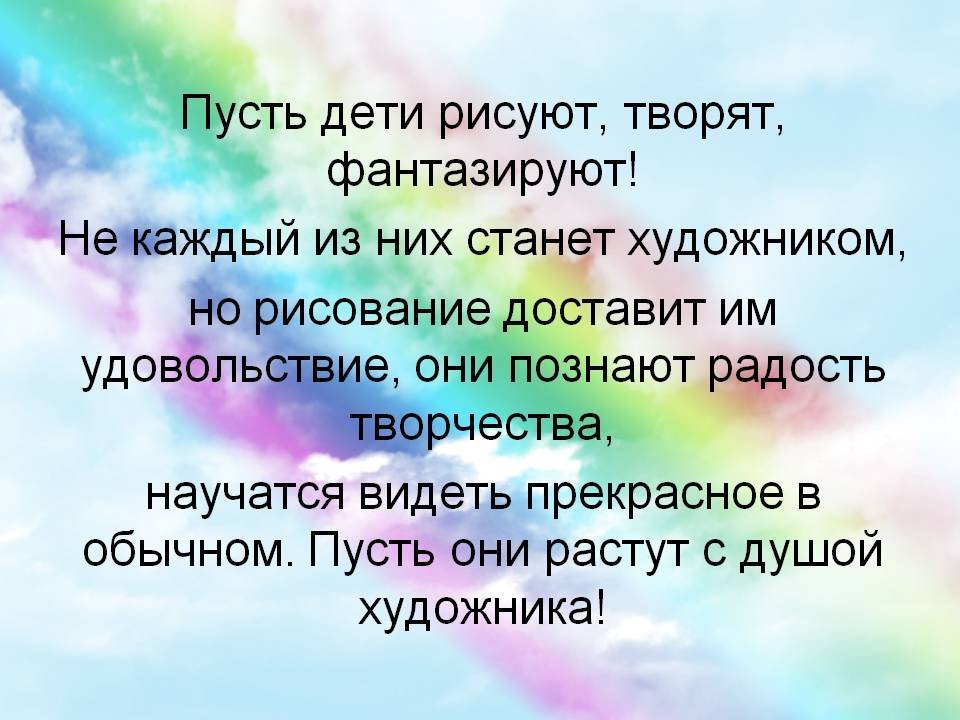 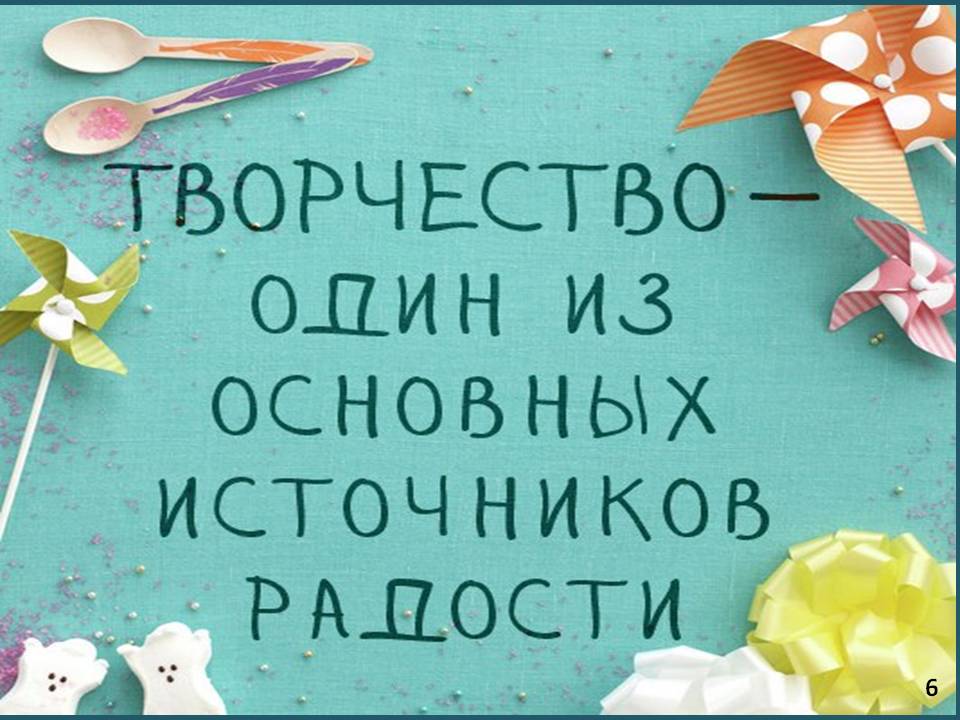 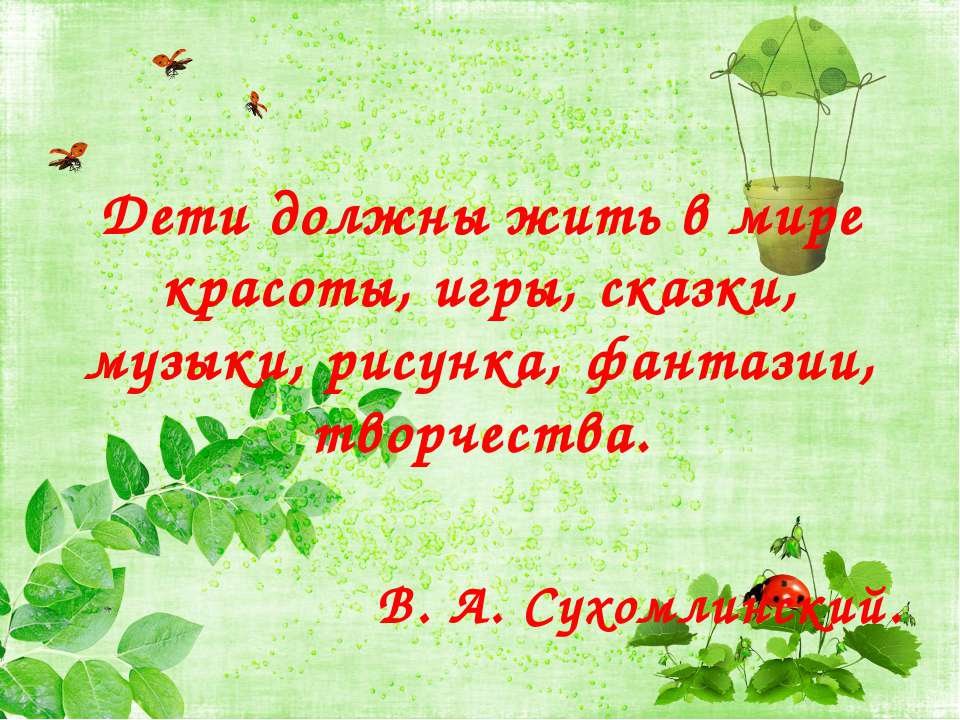 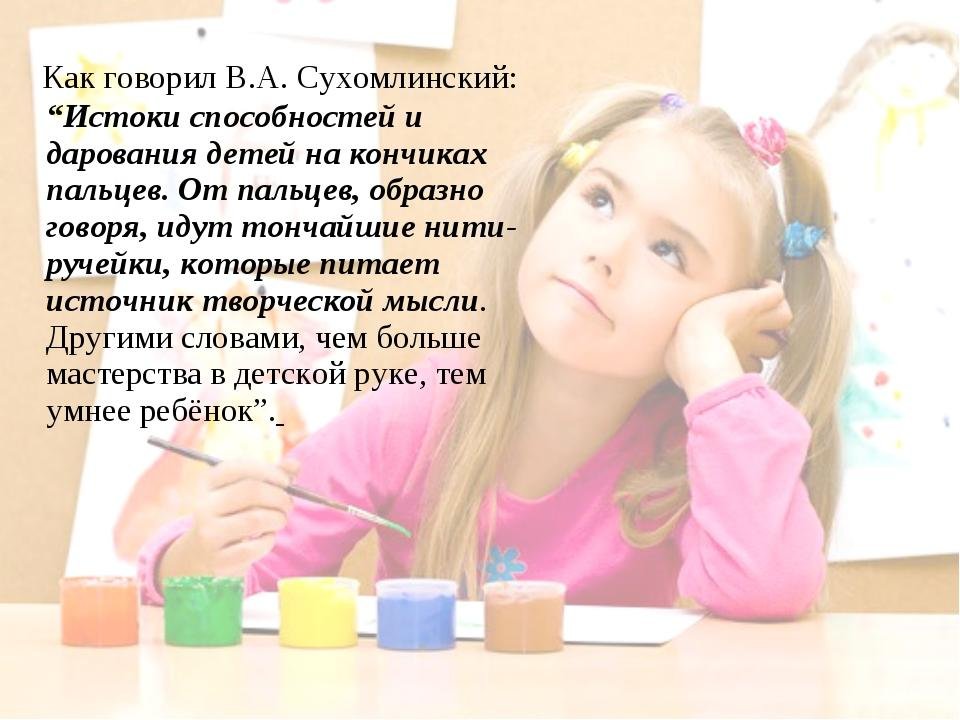 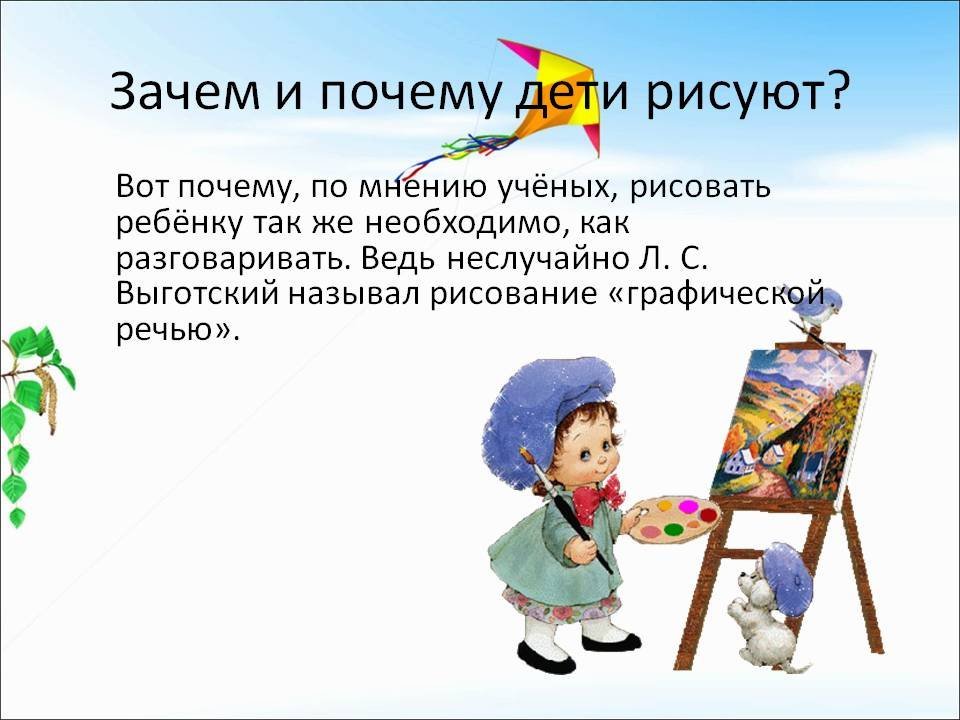 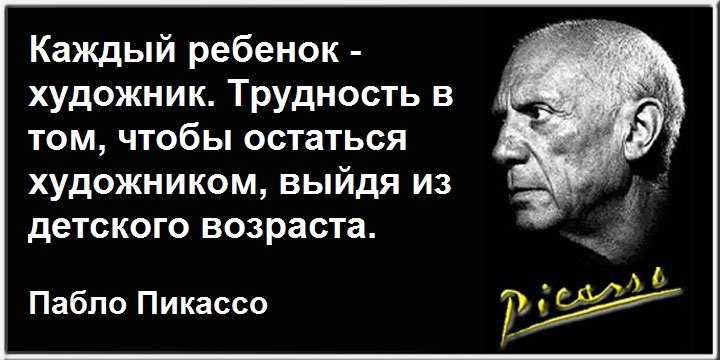 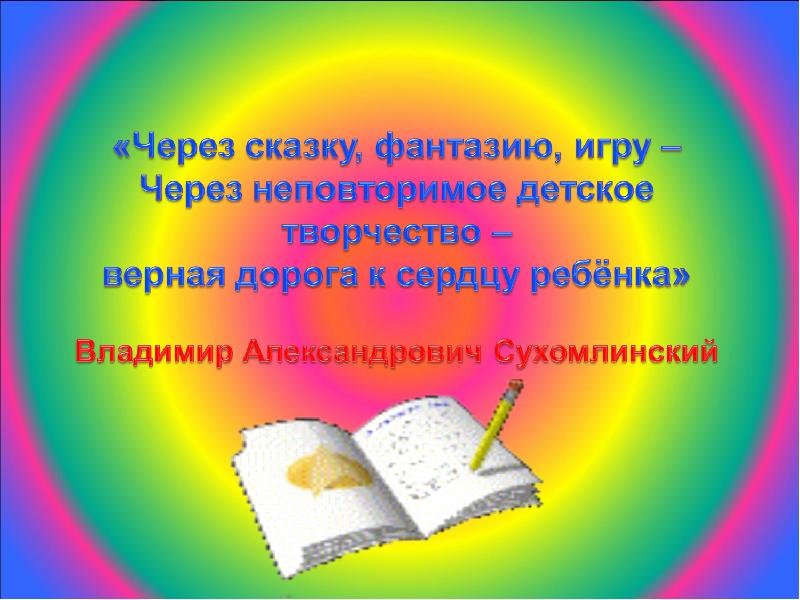 